ČESKÝ JAZYK	 +   MATEMATIKAÚTERÝ  24. 11. 2020 SPOLEČNÁ PRÁCE VE SKUPINÁCH NA MEET – Připravíte si: učebnici ČJ, pracovní sešit ČJ, sešit do ČJsešit M ke kontrole samostatné práceČJ: Téma učiva: VYJMENOVANÁ SLOVA PO MČJ +M KONTROLA SAMOSTATNÉ PRÁCE, KTERÁ SE V PONDĚLÍ PSALA DO SEŠITUČJ-ŠKOLÁKOV – PROCVIČOVÁNÍ   U 26/3 – SPOLEČNĚ DO SEŠITU   U27/6PO VÝUCE NA MEETu následuje SAMOSTATNÁ PRÁCE Z ČJ – kontrolu provedeme zítra PS 22-23/ CV. 9,11, 12 – POUZE DOPLNIT i/y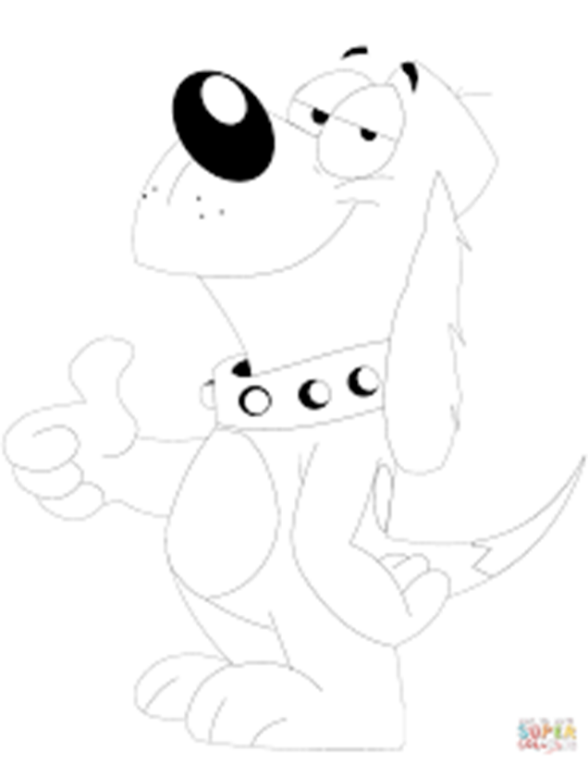 